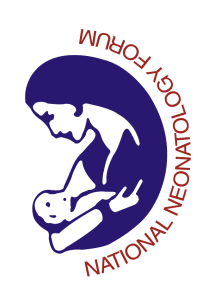 NATIONAL NEONATOLOGY FORUM 7th NNF Nurse FELLOWSHIP Exit EXAM- October 2019 RESULTS.NoNAMEResult1Ms. Aparna JosePass2Ms. Betty Antony ArickathilPass3Ms. Josphine JPass4Ms. Eleesa ShajiPass5S/N Sunita Purushottam ManePass6S/N Beena GeorgePass7Ms. Kalaiyarasi VenugopalPass8Ms. Syama. SPass9Ms. K. M. Binodini DeviPass10Ms. Kanimozhi M. MarichamyPass11Ms. Javitri DeviPass12Ms. Jerin MathewPass13Ms. Ashwini A. SPass14Ms. NeelamPass15Ms. Lakshmi G. CPass16Ms. Anjali R.RPass17Ms. Amala MaryPass18Ms. Jisha Mariam ThomasPass19MS. Jelumol YPass20Ms. Tamilselvi TPass21Ms. Mahalakshmi GPass22Ms. Bhavya. T. SPass23Ms. Akshaya K AntonyPass24Ms. Naseeha RahimPass25Ms. Rekha RaniPass26Ms. Sruthi SPass27Ms. Karamjit Pass28Ms. Praisey JosephPass29Ms. Lilam KumariPass30Ms.  Peera Naikgari Prameela BaiPass31Ms. Femina SPass32Ms. Ingitha K.BPass33Ms. Nathiya. BPass34Ms. Shyba BabuPass35Ms. Bhavani SoundararajanPass36Ms. Merin JustinPass37Ms. Anupama APass38Ms. Sandra ManojPass39Ms. Sunitha ChedipothulaPass